 Хлямина С.Ж Учитель начальных классов МБОУ «Приволжская ООШ» Приволжский район Астраханская область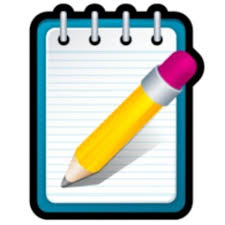 Тест : «Нумерация многозначных чисел» по математике  в 4 классе  ТЕСТ.                     Нумерация многозначных чисел.Какое наименьшее четырёхзначное число можно записать, используя цифры 7, 5, 8, 2 один раз?         1) 2587      2) 2578      3) 5782    4) 8257    5) 28752.Какое число равно сумме 7ед. + 4дес. + 8сот. +50тыс.?1) 5847    2) 50748    3) 54470    4)748050    5)50847 3.Как правильно записать число «двести пятьдесят тысяч восемьсот девяносто»?  1) 2500890    2) 250890    3) 2589    4) 205890    5) 2508094. Какое из чисел заменили суммой разрядных слагаемых?13850 = 13000 + 8508099 = 8090 + 936998 = 36997 + 146095 = 46000 + 90 + 574253 = 70000 + 4000 + 50 + 35. Какое утверждение верно: Чтобы найти неизвестное слагаемое, надо...  к сумме прибавить известное слагаемое;из суммы вычесть известное слагаемое;сумму разделить на известное слагаемое; слагаемое умножить на известное слагаемое.6. Как правильно прочитать число 170030?           1) сто  семьдесят тысяч тридцать;            2) семнадцать тысяч тридцать;           3) один миллион тридцать;          4) сто семь тысяч тридцать;          5)  тысяча семьсот тридцать.7. число 6000 больше 6 на…           1) 6006    2) 5994    3)1000    4)6000    5) 59958. Выбери число, предшествующее числу 3010.        1) 3099    2) 3011    3) 2009    4)3009    5) 30019. Укажите правильную запись шестнадцать тысяч двадцать восемь.            1) 16280    2)1628    3) 160028    4) 16028    5) 1620810.Найди верную запись.           1) 3м 7см = 37см      2)3м 7см = 307см      3)3м 7см = 370см            4) 3м 7см = 10см      5)3м 7см = 3007см11.Найди число, в котором 7 единиц первого класса и 3 единицы второго класса.                 1) 7003    2) 307    3) 3007     4) 703    5) 7312. Найди число, в котором 5 десятков тысяч и 80 единиц.              1) 5080    2) 50080    3) 50800    4) 50008    5) 5800013. Определи, сколько всего сотен в числе 500300.        1) 500    2) 503    3) 5003    4) 300    5) 5003014. Если к числу, не равному нулю, приписать справа два нуля, то оно…1) увеличится на 100;    2) увеличится на 1000;         3) увеличится в 100раз;                4) уменьшится на 10;        5) увеличится в 10 раз.15.Какое число больше числа 81082?            1)1802;  2)82081;  3)8281;  4)8201;  5)81028.16.Найди число, к которому надо прибавить 1, чтобы получить 100000.              1)9999;  2)999999;  3)99999;  4)100001;  5)90000.17.Найди число, числа 79209, но меньше числа 90270.              1)79200;  2)79902;  3)79092;  4)90720;  5)97020.18.Сумма двух чисел равна 68, первое слагаемое 17. Чему равно второе слагаемое ?                                1)51;  2)85;  3)4;  4)49;  5)50.19. Света купила 3 м ленты, и заплатила 48 рублей. Сколько стоит один метр ленты?                             1)16 р.   2)18 р.   3)45 р.   4)12 р.    5)144 р.20.В одном ящике 8 кг яблок, а в другом в 4 раза больше. Сколько килограммов яблок в двух ящиках?                    1)32 кг;   2)40 кг;   3)10 кг;   4)12 кг; 5)20 кг